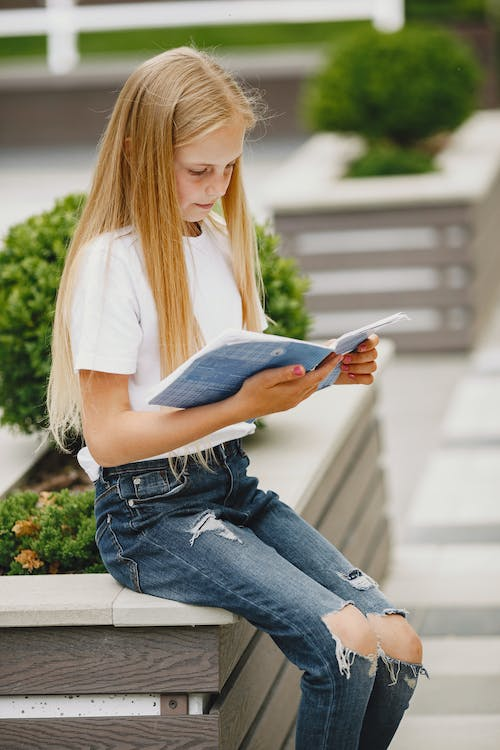 Image via PexelsFostering Health and Wellness in Your KidsParenting in today's fast-paced, technology-saturated world can feel overwhelming at times. As parents, we strive to instill healthy habits in our children, but it's not always easy. That's why I want to share some practical, hands-on tips to help you navigate this parenting journey with confidence and success. By incorporating these time-tested strategies from Knappa School District into your daily routine, you can create a more nurturing environment that promotes the well-being and development of your children. Together, let's empower the next generation to thrive in this ever-evolving world!Help Them Alleviate StressChildren, just like adults, experience stress in their lives. From school assignments to social pressures and personal challenges, they face numerous obstacles that can affect their well-being. It is crucial to provide them with tools and techniques to manage their emotions effectively and promote mental well-being. In addition to deep breathing, mindful coloring, and yoga, encouraging open communication, engaging in creative activities, and promoting a supportive environment can also contribute to their overall resilience and happiness. By equipping children with these skills, we can help them navigate through life's challenges with greater ease and confidence.Embrace Green SpacesInspire your kids to embrace the great outdoors. Regular interaction with nature can significantly improve their mood, reduce stress levels, and instill a love for the environment. Activities such as hiking, biking, or simply playing in the park can also boost physical health. Additionally, spending time outside allows children to develop important social skills and encourages creativity. It provides an opportunity for them to explore and discover the wonders of the natural world, fostering a sense of curiosity and appreciation for their surroundings.Emphasize Hydration and Nutritious EatingInstill the importance of choosing water over sugary beverages. Show them how staying hydrated is crucial for maintaining energy and overall health. Also, educate your kids about the value of a balanced diet, explaining how various foods contribute to their growth and well-being. Encourage them to make healthy choices by involving them in meal planning and preparation. Additionally, set a good example by making nutritious food choices yourself and enjoying them together as a family.Go Back to SchoolOne of the best traits you can instill in your children is a love of education – and it’s also a great way to push yourself to excel, modeling hard work and determination along the way. There are plenty of options, as well. For instance, if you have a passion for helping others, why not explore advanced masters in nursing programs? That could definitely open doors in terms of your career. And if you take advantage of the flexibility afforded by online learning platforms, you’ll be able to learn from the comfort of your own home, without the need to step away from your other responsibilities.Prioritize OrganizationEncourage your kids to keep their personal spaces, especially their bedrooms, tidy. A clutter-free environment can significantly reduce stress, improve focus, and teach valuable skills like responsibility and organization. Additionally, a tidy room creates a sense of calm and promotes better sleep, leading to improved overall well-being. It also sets a positive example for others and fosters a sense of pride in their living space.Improve Sleep QualityQuality sleep is essential for your child's growth, learning abilities, mood, creativity, and overall health. Encourage consistent sleep schedules and create a sleep-friendly environment. Limiting screen time before bed can also enhance sleep quality. Additionally, establishing a relaxing bedtime routine and ensuring a comfortable sleep environment can further improve the quality of your child's sleep. Remember, prioritizing restful sleep is key to supporting your child's overall well-being.Make Fitness a HabitRegular physical activity plays a crucial role in your child's development and helps prevent chronic diseases. Encourage activities your children enjoy, making physical activity a fun and regular part of family life. It not only improves their physical health but also promotes mental well-being. Additionally, engaging in physical activities together strengthens the bond within the family and creates lasting memories.Spend Smart, Live HealthyInvest in products that promote a healthy lifestyle for your family. This could range from nutritious food options to safe outdoor play equipment, health-focused books, and more. Use online resources to research and vet products before purchase to ensure their safety and suitability for your children. Additionally, consider consulting with healthcare professionals or fellow parents for recommendations on reliable and trusted brands. Remember, investing in your family's health is a long-term investment in their overall well-being.To help foster a lifetime of healthy living for your children, make sure you nurture both the body and mind. Teach stress management, promote outdoor activities, encourage healthy eating and hydration, balance screen time, inspire a clutter-free lifestyle, prioritize quality sleep, promote regular physical activity, and make smart health-oriented investments. The habits formed in childhood often shape adulthood, so the lessons you teach your kids now will benefit them in the long run.Knappa School District is here to give our students the attention and education they deserve. Let us know if you have any questions!